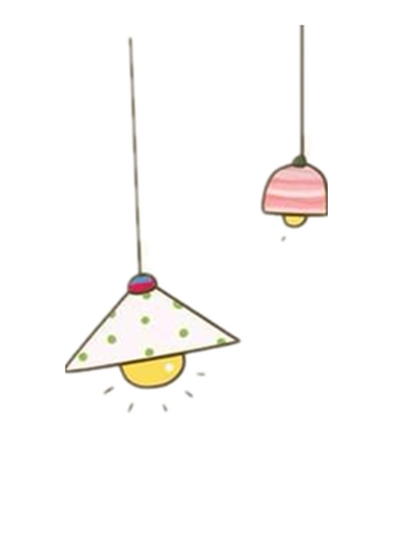 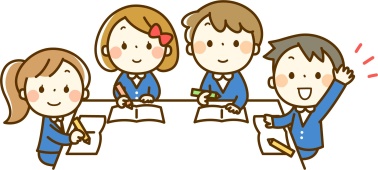                                               TUẦN 3                                            Họ và tên:………………………………..Lớp…………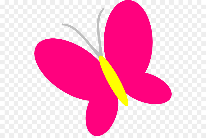          - Thư thăm bạn: Tình cảm yêu mến, thương bạn, muốn chia sẻ đau buồn cùng với bạn của người viết thư- Người ăn xin: Ca ngợi cậu bé có tấm lòng nhân hậu biết đồng cảm, thương xót trước nỗi bất hạnh của ông lão ăn xin nghèo khổ2. Luyện từ và câua. Từ đơn và từ phức.- Từ được cấu tạo từ tiếng.Từ đơn là gì?Từ chỉ gồm một tiếng gọi là từ đơn.VD: nhờ, bạn, có , chí, chỉ, và.......Từ phức là gì?Từ gồm hai hay nhiều tiếng gọi là từ phức.VD: thiết tha, giúp đỡ, học hành, thông minh.....- Từ nào cũng có nghĩa và dùng để tạo nên câu.b. MRVT: Nhân hậu - Đoàn kết.Các thành ngữ, tục ngữ về lòng nhân hậu như sau:3. Tập làm văna. Kể lại lời nói, ý nghĩ của nhân vật.1. Trong bài văn kể chuyện nhiều khi ta phải kể lại lời nói và ý nghĩ của nhân vật. Lời nói và ý nghĩ cũng nói lên tính cách nhân vật và ý nghĩa câu chuyện2. Có hai cách kể lại lời nói và ý nghĩ của nhân vật- Kể nguyên văn (lời dẫn trực tiếp)VD: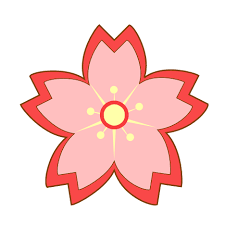 Cháu ơi, cảm ơn cháu! Như vậy là cháu đã cho lão rồi – Ông lão nói bằng giọng khản đặc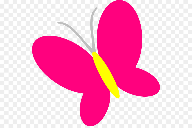 - Kể bằng lời của người kể chuyện (lời dẫn gián tiếp)VD:Bằng giọng khản đặc, ông lão cảm ơn tôi và nói rằng như vậy là tôi đã cho ông rồi.b. Viết thư.1. Một bức thư thường gồm những nội dung sau* Phần đầu thư:- Địa điểm và thời gian viết thư
      - Lời thưa gửi* Phần chính- Nêu mục đích, lí do viết thư
- Thăm hỏi tình hình của người nhận thư
- Thông báo tình hình của người viết thư
- Nêu ý kiến trao đổi hoặc bày tỏ tình cảm với người nhận thư* Phần cuối thư:- Lời chúc, lời cảm ơn, hứa hẹn- Chữ kí và tên hoặc họ tên      2. Những lưu ý khi viết thưCần xác định một số nội dung chính của bức thư:- Đề bài yêu cầu viết thư cho ai?
- Đề bài xác định mục đích viết thư để làm gì?
- Xưng hô trong thư như thế nào để thể hiện được mối quan hệ thân thiết, kính trọng hay gần gũi giữa người viết thư và người nhận thư
- Cần thăm hỏi bạn những gì?
- Cần kể cho người đó nghe những gì về tình hình của bản thân?
- Nên chúc bạn, hứa hẹn những điều gì?I. ĐỌC HIỂUTẤM LÒNG THẦM LẶNG        Ngày nọ, bố tôi lái xe đưa ông chủ đi tham dự một buổi họp quan trọng tại một thành phố khác. Trong lúc nghỉ ở giữa đường, mấy cậu bé đang chơi quanh đấy hiếu kì kéo đến vây quanh, ngắm nghía  và sờ mó chiếc xe sang trọng. Thấy một cậu bé trong nhóm đi cà nhắc vì bị tật ở chân, ông chủ liền bước ra khỏi xe, đến chỗ cậu bé và hỏi:–Cháu có muốn đôi chân được lành lặn bình thường không? – Chắc chắn là muốn ạ! Nhưng sao ông lại hỏi cháu như thế ?  Cậu bé ngạc nhiên trước sự quan tâm của người xa lạ.	…Chiều hôm đó, theo lời dặn của ông chủ, bố tôi đã đến gặp gia đình cậu bé có đôi chân tật nguyền ấy.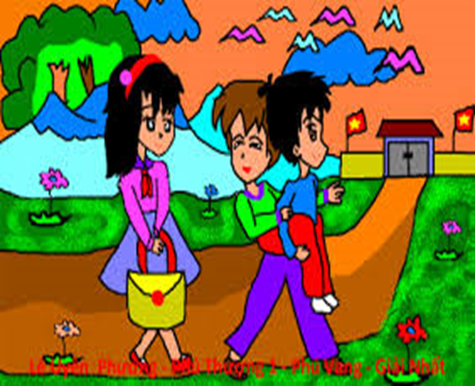 –Chào chị! Bố tôi lên tiếng trước .– Chị có phải là mẹ của cháu .Giêm–mi không? Tôi đến đây để xin phép chị cho chúng tôi đưa Giêm – mi đi phẫu thuật để đôi chân cháu trở lại bình thường.–Thế điều kiện của ông là gì? Đời này chẳng có ai có gì cho không cả.–Mẹ Giêm– mi nghi ngờ nói.	Trong gần một tiếng đồng hồ sau đó, bố tôi kiên nhẫn giải thích mọi chuyện và trả lời mọi câu hỏi của hai vợ chồng. Cuối cùng hai  người cũng đồng ý cho Giêm  – mi phẫu thuật.	Kết quả cuối cùng hết sức tốt đẹp. Đôi chân của Giêm –  mi đã khỏe mạnh và lành lặn trở lại. Giêm   mi kể cho bố tôi nghe ước mơ được trở thành doanh nhân thành công và sẽ giúp đỡ  những người có hoàn cảnh không may mắn như cậu.Về sau, cậu bé Giêm –  mi may mắn trở thành một nhà kinh doanh rất thành đạt như ước mơ của mình.  Đến tận khi qua đời, theo tôi biết, Giêm –  mi vẫn không biết ai là người đã giúp đỡ ông chữa bệnh hồi đó… Nhiều năm trôi qua, tôi luôn ghi nhớ lời ông chủ đã nói với bố tôi: “ Cho đi mà không cần phải nhận lại sẽ là niềm vui lâu dài”.                                                                                                  ( Theo Bích Thủy)   Khoanh tròn chữ  cái trước câu trả lời đúng:1. Cậu bé trong câu chuyện gặp điều không may gì?a. Bị tật ở chân.                     b. Bị ốm nặng.                 c. Bị khiếm thị.2. Ông chủ đã làm gì cho cậu bé?a. Cho cậu một số tiền lớn để cậu có vốn làm ăn, buôn bán.b. Đến nhà chữa bệnh cho cậu. c. Cho người lái xe riêng đến nhà thuyết phục cha mẹ cậu và đưa cậu bé đi chữa bệnh.3. Tại sao ông chủ lại bảo người lái xe của mình làm việc đó?a.Vì ông không có thời gian.b.Vì ông không muốn gia đình người được giúp đỡ biết mình.c. Vì ông ngại xuất hiện.4. Câu chuyện muốn nói với em điều gì?a. Hãy giúp đỡ người khác một cách thầm lặng mà không cần đòi hỏi phải được cảm ơn.b. Hãy giúp đỡ người khác nếu mình giàu có.c. Hãy giúp đỡ trẻ em nghèo, bệnh tật.II. LUYỆN TỪ VÀ CÂU Bài 1: Tìm–  5 từ láy chứa tiếng có ch..........................................................................................................................................–  5 từ láy chứa tiếng có tr..........................................................................................................................................Bài 2: Dùng gạch chéo(/) tách các từ trong 2 câu sau:	Bởi tôi ăn uống điều độ và làm việc có chừng mực nên tôi chóng lớn lắm(…) Cứ chốc chôc tôi lại trịnh trọng và khoan thai đưa hai chân lên vuốt râu.Bài 3a. Phân biệt nghĩa của 2 từ : đoàn kết, câu kết.....................................................................................................................................................................................................................................................................................b. Đặt câu với mỗi từ ở trên.....................................................................................................................................................................................................................................................................................Bài 4: Khoanh tròn vào chữ cái trước các thành ngữ không nói về lòng nhân hậu , đoàn kết.a. Môi hở răng lạnh.b.Thương người như thể thương thân.c. Cháy nhà ra mặt chuộtd. Máu chảy ruột mềme. Lá lành đùm lá rách .g. Đèn nhà ai nhà đấy rạng.h. Gà cùng một mẹ chớ hoài đá nhau.Bài 5: Khoanh tròn vào chữ cái đặt trước câu trả lời đúnga. Câu nào dùng sai từ có tiếng nhân:A. Thời đại nào nước ta cũng có nhiều nhân tài.B. Nhân dân ta có truyền thống lao động cần cù.C. Bà tôi là người nhân hậu, thấy ai khó khăn bà thường hết lòng giúp đỡ.D. Bác của tôi rất nhân tài.b. Khoanh vào chữ cái trước từ có nghĩa gần giống với nghĩa của từ “đoàn kết”	c. Trong câu “Một mùa xuân tươi đẹp lại về. ” có mấy từ đơn:A. 1 từ. Đó là:.......................................................................................................................B. 2 từ. Đó là:.......................................................................................................................C. 3 từ. Đó là:.......................................................................................................................D. 4 từ. Đó là:.......................................................................................................................d. Dòng nào dưới đây chỉ gồm các từ phức?A. nhân hậu, dũng cảm, hiền lànhB. bé, học sinh, cô giáo, bác sĩC. đi, chạy, học, chơiD. cánh chim, quả sấu, hương hoae. Từ phức trong câu:  “Hôm nay, em đi học buổi sáng.” là: A. Buổi sáng, đi học.B. Hôm nay, đi học.C. Hôm nay, buổi sáng D. Hôm nay, buổi sáng, đi học.Bài 6:  Điền từ thích hợp vào chỗ trống trong các câu tục ngữ, ca dao nói về lòng nhân hậu, tình đoàn kết :a) Chị ngã em ……….b) Ăn ở có………..mười phần chẳng thiệtc) Vì tình vì………………không ai vì đĩa xôi đầyd) Ngựa chạy có bầy, chim bay có……………e) Khi đói cùng chung một dạ, khi rét cùng chung một……………..(Từ cần điền: nhân, nghĩa, bạn, lòng, nâng)Bài 7: Tìm 5 từ chứa tiếng nhân có nghĩa là người, 5 từ chứa tiếng nhân có nghĩa là lòng thương người..............................................................................................................................................................................................................................................................................................................................................................................................................................Bài 8*:Điền từ phù hợp với nghĩa của từ vào ô trống tương ứng:Bài 9: Tìm các câu thành ngữ tục  ngữ, ca dao nói về lòng nhân hậu, tình đoàn kết.........................................................................................................................................................................................................................................................................................................................................................................................................................................................................................................................................................................Bài 10:  Dùng gạch chéo ( /)phân cách các từ, sau đó ghi lại các từ đơn, từ phức  trong các câu sau :- Nụ hoa xanh màu ngọc bích.- Đồng lúa rộng mênh mông.- Tổ quốc ta vô cùng tươi đẹp.Từ đơn : ....................................................................................Từ phức : ........................................................................b, Chọn 1 từ đơn, 1 từ phức  vừa tìm được  ở trên để đặt câu với mỗi từ.....................................................................................................................................................................................................................................................................................................Bài 11: Tìm từ phức có tiếng hiền điền vào từng chỗ trống cho thích hợp:a) Bạn Mai lớp em rất…………..b) Dòng sông quê tôi chảy……………giữa hai bờ xanh mướt lúa ngô.c) Ngoại luôn nhìn em với cặp mắt…………………………..Bài 12 : Gạch 1 gạch dưới những từ phức trong đoạn văn sau :Trên quảng trường Ba Đình lịch sử, lăng Bác uy nghi và gần gũi. Cây và hoa khắp miền đất nước về đây tụ hội, đâm chồi , phô sắc và toả ngát hương thơm.Bài 13*: Hãy chỉ ra các từ phức trong các kết hợp sau:Xe đạp, xe cộ, kéo xe, đạp xe, nướng bánh, bánh rán, nước uống, quắt lại, rủ xuống, uống nước, chạy đi.Bài 14* : Thay những từ gạch chân  bằng những từ ngữ gợi tả hơn cho câu văn thêm sinh động   a, Cây chanh trong vườn đang nở hoa rất trắng. ................................................................................................................................................        b, Các loài hoa trong vườn đang đua nhau nở...........................................................................................................................................c, Gió thổi mạnh, lá cây rơi nhiều, từng đàn cò bay nhanh theo mây.  .......................................................................................................................................III. TẬP LÀM VĂNBài 1: Đọc đoạn truyện sau:	Ông già chìa trước mặt tôi bàn tay sưng húp, bẩn thỉu. Ông rên rỉ cầu xin cứu giúp.	Tôi lục tìm hết  túi nọ đến  túi kia, không có tiền, không có đồng hồ, không có cả một chiếc khăn tay. Trên người tôi chẳng có tài sản gì.	Người ăn xin vẫn đợi tôi.Tay vẫn chìa ra , run lẩy bẩy.	Tôi chẳng biết làm cách nào. Tôi nắm chặt lấy bàn tay run rẩy kia:	– Ông đừng giận cháu, cháu không có gì để cho ông cả.	Hành động và lời nói ân cần của nhân vật “ tôi” với ông lão người ăn xin cho em hiểu điều gì về nhân vật này?Bài 2: Một bức thư thường gồm những nội dung gì?Em hãy viết một bức thư ngắn để thăm hỏi và chúc mừng thầy ( cô) giáo cũ của em nhân ngày Nhà giáo Việt Nam 20–11.HƯỚNG DẪN LÀM BÀII. ĐỌC HIỂUII. LUYỆN TỪ VÀ CÂU Bài 1: Tìm–  5 từ láy chứa tiếng có ch: chang chang, chập chờn, chói chang, chan chứa, chắc chắn, chằm chằm, chằng chịt, chặt chẽ,…–  5 từ láy chứa tiếng có tr: Tròn trịa, Trắng trẻo, trơ trẽn, trùng trục, tráo  trở, tròng trành,…Bài 2: Dùng gạch chéo(/) tách các từ trong 2 câu sau:	Bởi/ tôi/ ăn uống/ điều độ/ và/ làm việc/ có /chừng mực /nên /tôi/ chóng/ lớn/ lắm/(…) Cứ/ chốc chôc /tôi/ lại /trịnh trọng/ và /khoan thai/ đưa/ hai /chân /lên /vuốt/ râu.Bài 3.a. Phân biệt nghĩa của 2 từ : đoàn kết, câu kết.– Đoàn kết: Hợp tác với nhau để cùng làm một việc gì đó( thường là việc tốt , chính nghĩa)– Câu kết: Hợp tác với nhau hòng mưu hại người khác.b. Đặt câu .– Nhân dân ta đoàn kết chống giặc ngoại xâm.– Các thế lực thù địch đang câu kết với bọn phản động để phá hoại đất nước.Bài 4: Đáp án c,gBài 5: c. Trong câu “Một mùa xuân tươi đẹp lại về. ” có mấy từ đơn:B. 3 từ. Đó là: một, lại, vềBài 6:  a) Chị ngã em nâng.b) Ăn ở có nhân mười phần chẳng thiệtc) Vì tình vì nghĩa không ai vì đĩa xôi đầyd) Ngựa chạy có bầy, chim bay có bạn.e) Khi đói cùng chung một dạ, khi rét cùng chung một lòng.(Từ cần điền: nhân, nghĩa, bạn, lòng, nâng)Bài 7: a) Tiếng nhân có nghĩa là người: công nhân, bệnh nhân, nhân viên, nhân dân, nhân tài.b) Tiếng nhân có nghĩa là lòng thương người: nhân nghĩa, nhân từ, nhân ái, nhân tâm, nhân hậu.Bài 8*:Bài 9: 1.Một giọt máu đào hơn ao nước lã
2.Ăn ở có nhân, mười phần chẳng khó.
3.Bền người hơn bền của.
4.Tìm nơi có đức gửi thân, tìm nơi có nhân gửi của.
5. Lá lành đùng lá rách
6.Đường mòn nhân nghĩa không mòn.
7.Giàu nhân nghĩa hãy giữ cho giàu, khó tiền bạc chớ cho rằng khó.
8.Khinh tài trọng nghĩa.
9.Vì tình vì nghĩa không ai vì đĩa xôi đầy.
10.Oán cừu thì cởi, nhân nghĩa thì thắt.
Bài 10:  - Nụ hoa xanh màu ngọc bích.- Đồng lúa rộng mênh mông.- Tổ quốc ta vô cùng tươi đẹp.Từ đơn : nụ, hoa,  xanh, màu, rộng, taTừ phức : đồng lúa, mênh mông, Tổ quốc, vô cùng, tươi đẹp, ngọc bíchb, Lũy tre xanh rì rào trong gió.Em rất thích ngắm cảnh đồng lúa quê em vào buổi sớm.Bài 11: a) Bạn Mai lớp em rất hiền lành.b) Dòng sông quê tôi chảy hiền hòa giữa hai bờ xanh mướt lúa ngô.c) Ngoại luôn nhìn em với cặp mắt hiền từ.Bài 12 : 	Trên quảng trường Ba Đình lịch sử, lăng Bác uy nghi và gần gũi. Cây và hoa khắp miền đất nước về đây tụ hội, đâm chồi , phô sắc và toả ngát hương thơm.Bài 13*: Xe đạp, xe cộ, bánh rán, quắt lại, nước uống, rủ xuống.Bài 14* : a, Cây chanh trong vườn đang nở hoa trắng muốt. b, Các loài hoa trong vườn đang đua nhau khoe sắc.c, Gió thổi ào ào, lá cây rơi lả lả, từng đàn cò bay vội vã theo mây.  +) Các từ em vừa thay thế là từ phức?III. TẬP LÀM VĂNBài 1: Hành động và lời nói ân cần của nhân vật “ tôi” với ông lão người ăn xin cho thấy nhân vật tôi là một người rất thương người,  có lòng nhân hậu và biết đồng cảm với nỗi đau của người khác.Bài 2: Một bức thư thường gồm những nội dung  sau:1. Phần đầu thư:– Địa điểm và thời gian viết thư.– Lời thưa gửi2. Phần chính:– Nêu mục đích, lí do viết thư.– Thăm hỏi tình hình của người nhận thư.– Thông báo tình hình của người viết thư.– Nêu ý kiến trao đổi hoặc bày tỏ tình cảm với người nhận thư.3. Phần cuối thư.– Lời chúc, lời cảm ơn, hứa hẹn.– Chữ kí và tên hoặc họ, tên.Bài văn viết đúng thể loại văn viết thư, cấu trúc đủ 3 phần và có từng phần được thể hiện rõ rệt. Nội dung đúng  yêu cầu thăm hỏi và chúc mừng thầy cô giáo nhân ngày 20/11 đồng thời thể hiện được tình cảm và cảm xúc của người viết đối với thầy ( cô) đã dạy mình.Bài tham khảo 1 :Đà Nẵng, ngày 20 tháng 11 năm 2016Cô Dung kính mến!Đã lâu không có dịp đến thăm cô, hôm nay nhân ngày 20 tháng 11, em viết thư gửi thăm cô.Thưa cô, dạo này cô có khỏe không? Cô đang dạy lớp mấy? Học trò của cô có ngoan không? Năm nay em đang học lớp Bốn, em luôn nhớ lời cô dạy bảo nên tháng nào em cũng được xếp vào bảng danh dự. Ba mẹ em rất vui và em nghĩ cô cũng hài lòng khi biết tin này.Cô kính mến! Hình ảnh cô em không bao giờ quên được. Ngay từ buổi đầu tiên bước chân vào lớp Một, khi mẹ đưa em tới trường, lạ bạn, lạ thầy, ngồi trong lớp một mình, nước mắt em như muốn trào ra. Bỗng cô xuất hiện nhẹ nhàng ngồi cạnh em dỗ dành và đưa em xem những tranh vẽ lớp Một. Cô bày cả lớp hát và chơi trò chơi. Từ đó bạn nào cũng thích học. Em nhớ có lần đến lớp, cô bị cảm, mặt đỏ bừng mà vẫn cố gắng giảng bài cho chúng em. Không hiểu chứng nhức đầu của cô có thuyên giảm chút nào không? Bé Lan, con cô chắc năm nay đã vào mẫu giáo rồi, cô nhỉ?Mỗi lần lười học, nhớ đến những lời khuyên của cô, em vội ngồi vào bàn học bài, làm bài. Hình ảnh cô, giọng nói, cử chỉ dịu dàng làm cho em thích thú và nhớ mãi.Thôi thư đã dài, em xin ngừng bút. Em chúc cô và gia đình sức khỏe. Em xin hứa sẽ là một học sinh giỏi và đứa con ngoan để cô vui lòng.Học sinh của côNguyễn Vĩnh AnhBài tham khảo 2 :Pleiku, ngày … tháng … năm…..Cô Thanh kính mến!Con tên là Nguyễn Ngọc Anh, học sinh lớp 4B. Cô vẫn còn nhớ con chứ? Năm nay con đã lên lớp 4 rồi cô ạ! Nhân dịp ngày nhà giáo Việt Nam 20/11 con viết bức thư này để hỏi thăm sức khoẻ của cô và chúc mừng cô nhân dịp ngày nhà giáo Việt Nam.Cô vẫn khoẻ chứ? Sức khoẻ của gia đình cô như thế nào? Con vẫn khoẻ. Con vẫn nhớ những ngày cô dạy chúng con những bài toán nâng cao. Những bài nào khó cô đã giảng kĩ chúng con. Nhân dịp ngày nhà giáo Việt Nam con xin chúc cô mạnh khoẻ và dạy thật tốt.Thư đã dài rồi con xin dừng bút tại đây. Chúc cô mạnh khoẻ và nhiều niền vui trong cuộc sống.Học sinh cũ của côNguyễn Ngọc Anh 4BTừ thể hiện lòng nhân hậu hoặc tinh thần đoàn kết. Từ có nghĩa trái với nhân hậu, đoàn kết.
Nhân hậuNhân ái, hiền hậu, phúc hậu, đôn hậu, trung hậu, nhân từTàn ác, hung ác, độc ác, tàn bạoĐoàn kếtCưu mang, che chở, đùm bọcĐè nén, áp bức, chia rẽ- Hiền như bụt (đất)
- Lành như đất (bụt)
- Dữ như cọp
- Thương nhau như chị em ruột- Môi hở răng lạnh.
- Máu chảy ruột mềm.
- Nhường cơm sẻ áo.
- Lá lành đùm lá rách.A. hợp lựcB. nhân áiC. đôn hậuD. trung thựcNghĩa của từTừa)  Có lòng thương người, ăn ở có tình, có nghĩa……………………………………………b)  Kết thành một khối thống nhất, cùng hoạt động vì một mục đích chung.……………………………………………c) Giúp đỡ và che chở với tất cả tình thương……………………………………………d) Giúp để làm giảm bớt  khó khăn cho người khác……………………………………………Câu1234Đáp ánacbaCâuabdeĐáp ánDAACNghĩa của từTừa)  Có lòng thương người, ăn ở có tình, có nghĩa………………………………………b)  Kết thành một khối thống nhất, cùng hoạt động vì một mục đích chung.………………………………………c) Giúp đỡ và che chở với tất cả tình thương………………………………………d) Giúp để làm giảm bớt  khó khăn cho người khác………………………………………